Brown, Sanford & Morales-Soto (2019) 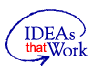 This project is supported by the U.S. Department of Education, Office of Special Education Programs (Award Number H326M16008). Opinions expressed herein are those of the authors and do not necessarily represent the position of the U.S. Department of Education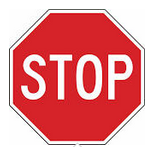 .PeriodStop.PuntoDetente/Para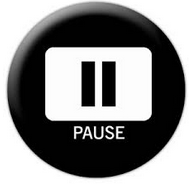 ,CommaPause,ComaBreve pausa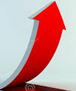 ?¿?Question markVoice goes up?¿?Signo de interrogaciónVamos subiendo nuestra voz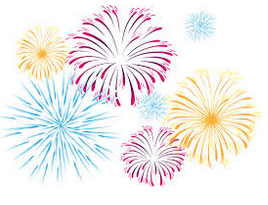 !¡!Exclamation markVoice is loud and excited!¡!Signo de exclamaciónNuestra voz es alta y muestra emoción